SPA du Pays de MONTBÉLIARD - Refuge d’Allondans						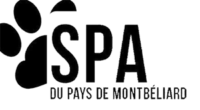 BP 22, 25550 BAVANSTel : 03 81 93 73 52FORMULAIRE PRE-ADOPTION pour un chatVous êtes candidat à l’adoption d’un chat à la SPA du Pays de Montbéliard, notre refuge met à votre disposition un formulaire qui nous permettra d’étudier les conditions de vie que vous allez apporter au chat que vous avez choisi ainsi que toutes les informations nécessaires à l’établissement du dossier adoption.  ATTENTION : postuler  ne veut pas dire que votre candidature est retenue !Si vous n’obtenez pas de réponse dans les 10 jours qui suivent l’envoi de ce questionnaire,signifie que votre candidature n’est pas retenue. Merci d’en prendre note.Formulaire à rapporter au refuge ou à envoyer à l’adresse : spamontbeliard.direction@gmail.comNOM DU CHAT : ……………………………………………………………Coordonnées civiles et professionnelles :Situation familiale : Marié(e)  □   En vie maritale □   Célibataire □      Séparé(e) □    veuf(ve) □     Nombre d’enfants …………………… âge………………………………………………………………………………..Adresse :Code postal :                                           VilleTéléphone 1………………………..Téléphone 2 …………………… E.Mail …………………………………………………………………Revenus mensuels de la famille …………………………………………………………………………………………………………………HABITATION :                                     Habitez- vous :Votre chat aura- t-il un accès à l’extérieur ?.................................................................................................................Actuellement, avez-vous déjà un animal ? Chien(s	)  □	Chat(s)	 □	  Autres  □Race :		                         Age :		     Castré /stérilisé : OUI	NONProvenance : SPA  □   	autres associations   □		élevage	  □		autres (préciser)……………..Si non, avez-vous déjà eu un chat ?........................Quelle race ? …………………………Combien de temps ? ……………….La raison pour laquelle vous n’avez plus ce chat ?.....................................................................................Concernant le chat que vous avez choisi :Etes-vous déjà venu le voir au refuge ? …………………………………………Combien de temps le chat sera-t-il seul en journée ?Quel est pour vous le temps d’adaptation à son nouveau foyer ……………………………………………………………Quelles sont les attitudes ou défauts que vous ne supporteriez pas ? A combien estimez-vous les dépenses annuelles pour :- l’alimentation :- les frais vétérinaires :- les produits annexes : jouets, matériel, litière, produits antipuces et vermifuge, etc :- Qui s’occuperait de votre chat :Pendant les vacances …………………………… …………..En cas d’hospitalisation …………………………………....En cas de séparation ou perte de travail que deviendra votre chat ?......................................................................................Etes-vous conscient que si jamais vous deviez vous séparer de votre chat, vous aurez l’obligation de le ramener à la SPA où vous l’avez adopté ? Je prends conscience de cette information et m’engage à respecter cette obligation.N’oubliez pas, l’adoption est un acte réfléchi ! Vous vous engagez sur plusieurs années (une quinzaine si vous adoptez un jeune chat). Vous pouvez également déménager, divorcer, vous séparer, être hospitalisé ou changer de profession : pensez-y !Signature					                                                     Date :                               			Merci d’avoir rempli ce questionnaireL’adoptantLe conjointNOM et PrénomDate de naissanceProfessionEn maison :En appartement :Superficie en m2 :Superficie du jardin en m2 :Balcon ou Terrasse EtageJardin Clôturé Oui  □    non   □Grillage – haie végétalisée  - autreAvez-vous prévu de déménager ? Si oui, dans combien de temps ?